PhD Plan Template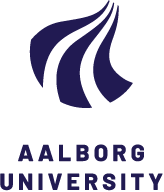 PhD template regarding PhD students enrolled at the Doctoral School of Social Sciences and Humanities, Aalborg UniversityThe PhD plan must contain the following, in accordance with section 9, subsection 2 of the Ministerial Order no 1039 of 27 August 2013 on the PhD Programme at the Universities and Certain Higher Artistic Educational Institutions (PhD Order):Name:		     Department of:	     Title of PhD project:	     Time Schedule:Agreement on the type of supervision providedPlan for the PhD projectDescription of the course of the PhD project throughout the PhD study regarding the independent research work. The following subjects should be covered: Plan for PhD CoursesPlan for participation in active research environmentsPlan for teaching activities or other types of knowledge disseminationAgreements on intellectual property rightsFinancing plan (budget)The PhD plan must be uploaded in the PhD Manager system.The time schedule must be divided into the following periods:1st period. Six months (date from-to):      Activities planned for this period:      2nd period. Six months (date from-to):      Activities planned for this period:      3rd period. Six months (date from-to):      Activities planned for this period:      4th period. Six months (date from-to):      Activities planned for this period:      5th period. Six months (date from-to):      Activities planned for this period:      The principal supervisor is responsible for the full PhD study. It must be stated in the PhD plan how the supervision is going to be carried out.The Doctoral School expects at least one supervision meeting per month on average.PurposeProblem descriptionBackground and state of the artReflections on the theoretical approachReflections on the methodological approachList of relevant literatureDetailed outline of the ECTS valued activities (PhD courses/conferences/seminars) in which the PhD student is going to participate throughout the PhD study. The course plan must be prepared in cooperation with the principal supervisor.Guidelines regarding ECTS points can be found on the Doctoral School.The total amount of ECTS for the period of enrolment must correspond to approximately 30 ECTS points.Information on when and how it is planned for the PhD student to stay at other research institutions, including institutions abroad.Name and place of the research institution and period:Outline of study boards at which the PhD student is planning to teach and to what extent each semester.Total teaching obligation for the three-year period amounts to 600 teaching hours, an average of 100 hours per semester. Study boards and time:      Other dissemination of knowledgePlan of knowledge dissemination activities which are relevant to the PhD project:      In case the PhD study is financed by external funds, a written agreement must be signed with the company/institution in question, regarding the property rights of the PhD thesis.Expected costs regarding the PhD study, apart from wages, e.g. visits abroad, conference fees and possible purchases.